臺北市藝術領域學科平臺108學年度音樂科專業知能研習實施計畫ㄧ、主辦單位：臺北市藝術領域學科平臺。二、研習時間：109年3月17日(二)8：40-13：00。三、出席人員：以臺北市公私立高中教師為優先，人數以30人為上限，如有多餘名額則開放外縣市參加。出席人員請至全國教師在職研習網報名(課程代碼：2791022)，報名截止日期為109年3月10日(二)24時前。四、主持人：臺北市立大同高中莊智鈞校長。五、研習課程表及地點：六、參加研習教師請自備環保杯。※臺北市立大同高中交通方式及位置圖(校址：臺北市中山區長春路167號)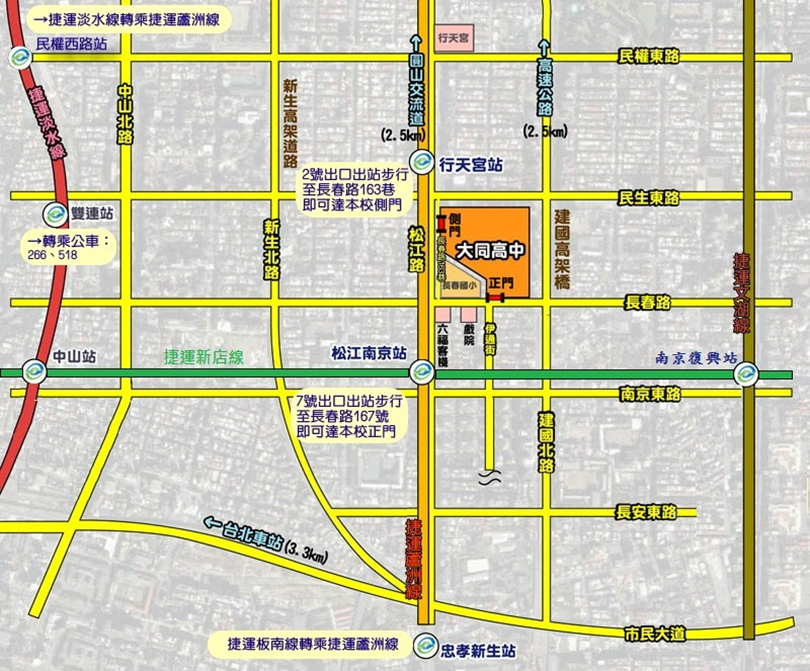 (※研習教師請由學校正門進入；因停車位有限，請搭乘大眾運輸工具前來)壹、到達學校附近之主要公車路線：1.長春松江路口站：5、26、41、49、72、109、203、214、214直、222、226、279、280、280直、290、505、527、642、643、676、680、15502.捷運松江南京站：5、12、41、46、49、72、109、203、214、214直、222、226、棕9、248、254、266、266區、279、280、280直、282、282副、288、288區、290、292、292副、25、306、306區、307、505、527、604、605快、622、642、643、652、668、675、676、711、紅3.長春國小站：12、298、298區、638、1501、1505、紅574.救國團站：226、290、518、612、612區、638、643、5201、5202、5203貳、搭乘捷運到達本校方式：搭乘捷運中和新蘆線或松山新店線至「松江南京站」下車，由7號出口出站，步行約3分鐘，即可到達本校正門。日期地點課程時間課程內容講師/負責人員109/3/17(二)臺北市立大同高中/5樓社群教室08:40-08:50報到臺北市藝術領域學科平臺109/3/17(二)臺北市立大同高中/5樓社群教室08:50-09:00開幕式臺北市立大同高級中學/莊智鈞校長109/3/17(二)臺北市立大同高中/5樓社群教室09:00-12:00研習名稱：百年風華百老匯林柏杰老師(金革唱片音樂總監、樂樂文化編輯總監)109/3/17(二)臺北市立大同高中/5樓社群教室12:00-13:00討論與省思臺北市藝術領域學科平臺